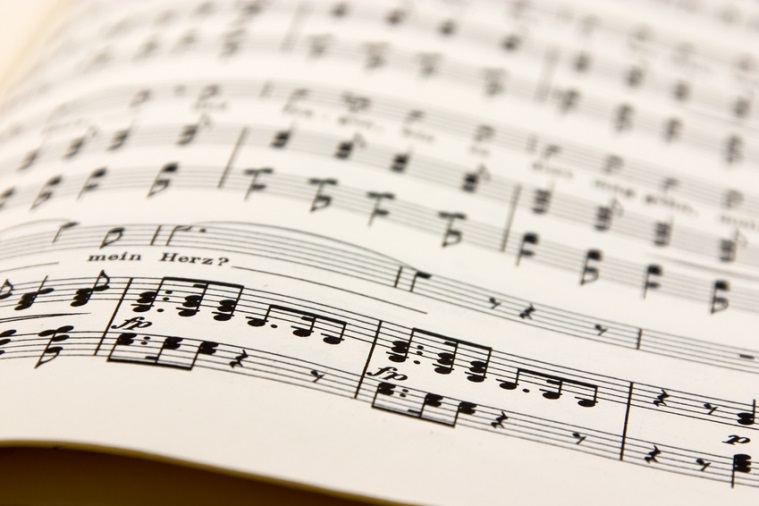 Area of Study 1 – Rhythm & MetreDefinition of metre: _______________________________________________________________________________________________________Definition of rhythm: ______________________________________________________________________________________________________Listening & Appraising AoS 1“Winter”(Movement I) from The Four Seasons by VivaldiWhat is the metre? _____________________________________Give an appropriate tempo direction: _______________________“Do you hear the people sing?” from Les MiserablesIdentify the rhythm used for the line “Do you hear the people”: ________________________________________________________Give a suitable tempo  direction: _____________________________“Amazing Grace” by John Newton What is the metre? _____________________________________“Ride of the Valkyries” by WagnerWhat is the time signature? _____________________________How many bars are there until the brass enter? _____________“Neptune” from The Planets Suite by HolstWhat is the time signature? _____________________________Irish Washerwoman (traditional)What is the time signature? ______________________________“We are young” by FunWrite accents above the correct notes to identify the articulation (drum part)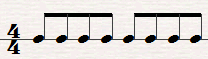 “The Tracks of my tears” by Smokey RobinsonWhat is the rhythm for the lines: “look at my” and “looks out of”_______________________________________________________“Billionaire” by Bruno MarsDescribe the rhythm of the acoustic guitar: ________________________Area of Study 2 – Harmony & TonalityDefinition of harmony: _______________________________________________________________________________________________________Definition of tonality: ______________________________________________________________________________________________________Listening & Appraising AoS 2“Smooth Criminal”, by Michael JacksonWhat is the tonality? _____________________________________ “Canon in D” by PachelbelWhat harmonic device is used in this piece?  ___________________What is the tonality? ______________________________________Theme music from Law & Order: UK What is the cadence at the end of the first phrase? _________________What is the cadence heard at the end? ___________________________“Dear Darlin’” by Olly MursHow many different chords are there (verse)? _____________________What is the harmonic device heard in the strings at the end of the excerpt? ______________“Pierrot Lunaire” by ShoenbergWhat is the tonality? _________________“I’m Leavin’ You” by Howlin’ WolfWhat is the cadence in bars 11-12 of the verse? ___________________“Yellow Bird” by the Red Stripe Ebony BandHow many different chords are there? ___________________“Love on top” by BeyonceWhat happens to the tonality as the excerpt progresses? ____________________________________________________________________________CLUE: listen carefully to the line “love on top”Area of Study 3 – Texture & MelodyDefinition of Texture: _______________________________________________________________________________________________________Definition of Melody: ______________________________________________________________________________________________________Listening & Appraising AoS 3“Some Nights” by FunWhat is the texture at the start? _________________________________How does the texture change in the verse? ________________________ “Toccata and Fugue in D minor” by BachWhat texture is heard throughout the excerpt?  ____________________“Angels from the Realms of Glory“(David Archuleta version)Describe the melody for the word “Gloria”? _______________________What type of voice sings the melody? ____________________________How is the melody decorated on the word “high”? __________________How is the melody decorated on the word “deo”? __________________“Sumer is icumen in” performed by Lumina Vocal EnsembleName two textures that are used in this excerpt? ______________“Bateria samba brasil Batucada” Name three different textures used in this excerpt? _____________________________________________________________________________“Rhapsody in Blue” by GershwinWhich 2 terms describe the opening clarinet melody? GLISSANDO		MORDENT	    TRILL		AUGMENTATION	DIMINUTION		PASSING NOTE	      PITCH BEND“Thrift Shop” by Macklemore (clean!)Describe the saxophone part: ___________________________________Area of Study 4 – Timbre & DynamicsDefinition of Timbre: _______________________________________________________________________________________________________Definition of Dynamics: ______________________________________________________________________________________________________Listening & Appraising AoS 4“Summertime” by Miles DavisWhat instrument plays the melody? ___________________________What gives it the unique timbre? _____________________________ “Radioactive” by Chasing DragonsWhat percussion instrument features in the chorus? _________________“String of Pearls” by Glenn MillerWhat technique is used by the woodwinds?  _______________________What ensemble is performing?  _________________________________Describe how the dynamic changes between the two opening woodwind phrases: ____________________________________________________Symphony No.1 (Movement III) by MahlerWhich instrument plays the opening melody? ______________________Which instrument takes over the melody? _________________________BONUS: describe how the texture changes: ___________________________Symphony No.7 (Movement I) by BeethovenThe opening melody line is passed around which instrument family? _______________________________What are the first two instruments which perform the melody? _______________________________________________________“Pancham Se Gara” by Anoushka SanchaWhat three instruments can you identify? ____________________________________________________________________________________Name an additional, traditional Indian instrument: _______________Area of Study 5 – Structure & FormDefinition of Structure: _______________________________________________________________________________________________________Definition of Form: ______________________________________________________________________________________________________Listening & Appraising AoS 5“Son of a preacher man” by Dusty SpringfieldWhat is the name for the section after the second chorus? ____________What in the music changes at this point? ______________________________________________________________________________________________________________________________________________________________________________________________________________ K.265 by MozartWhat is the overall form of this excerpt? __________________________K.525 (Movement III) by Mozart (approx. 0.00-0.45)What is the structure of this excerpt?AABA		AABB		ABA		AABBABWV – 1049 by BrandenburgWhat is the term used to describe this musical form?RECORDER CONCERTO	SYMPHONY	    CONCERTO GROSSO	VIOLIN CONCERTO		SONATAClarinet Concerto No.1 (Movement I) by Weber (approx. 3.45-4.25)What is term used to describe the exposed solo in this excerpt?__________________________________________________________“Blue...a la turk” by BrubeckWhat is the musical form to describe this excerpt? _____________“Guide me O thou great Jehovah” by John HughesSelect the correct term to describe the form of this excerptTHROUGH-COMPOSED		TERNARY	    STROPHIC		ARCH-SHAPE			BINARYNotesHomeworkOn going...Revise the keywords for each Area of Study – test yourself & get others to test youWhen listening to music, analyse it for use of keywordsWhen practising, consider how the music you are learning uses each of the Areas of StudyImprovise or compose on your instrument using the keywords – can you perform a sequence? Can you demonstrate a trill? Can you play a tune that uses a mode?Attend the Unit 1 revision sessionsUse the GCSE Music text books in the department for independent revisionGo back over the questions covered in class – listen to the excerpts and check your understandingAdditional...Revision gamesMock exam(s)PresentationsTo be submitted...Your own exam question. Select a piece of Music and choose 1-2 minutes of it to analyse (no score required). Create an exam question which has at least 5 parts. Try to use all the AoS.1a – Popular Music of 21st Century1b – Western Classical Tradition1c – World Music1d – Popular Music of 21st Century1e – Western Classical Tradition1f – World MusicA mind map showing your understanding of each AoS.2a – AoS 1 – Rhythm & Metre2b – AoS 2 – Harmony & Tonality2c – Aos 3 – Texture & Melody2d – AoS 4 – Timbre & Dynamics2e – AoS 5 – Structure & Form